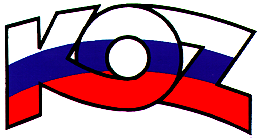 KONFEDERÁCIA ODBOROVÝCH ZVÄZOV SLOVENSKEJ REPUBLIKY			                                          Odborárske nám. č. 3, 815 70  Bratislava			Materiál na rokovanieHSR SR 14.08.2017bod 16S T A N O V I S K Ok návrhu zákona, ktorým sa mení a dopĺňa zákon č. 222/2004 Z. z. o dani z pridanej hodnoty v znení neskorších predpisovPopis materiáluCieľom novely zákona o DPH je reagovať na skúsenosti z aplikačnej praxe, spresnenie niektorých ustanovení nadväzne na smernicu Rady 2006/112/ES o spoločnom systéme dane z pridanej hodnoty v platnom znení a judikatúru Súdneho dvora EÚ.Navrhovanou novelou sa má okrem iného zlepšiť podnikateľské prostredie zabezpečením rýchleho vrátenia časti nadmerného odpočtu, o ktorom nie sú pochybnosti o jeho oprávnenosti. Stanovisko KOZ SRKOZ SR nemá k predloženému návrhu zákona pripomienky.Závery a odporúčaniaKOZ SR odporúča návrh zákona na ďalšie legislatívne konanie.